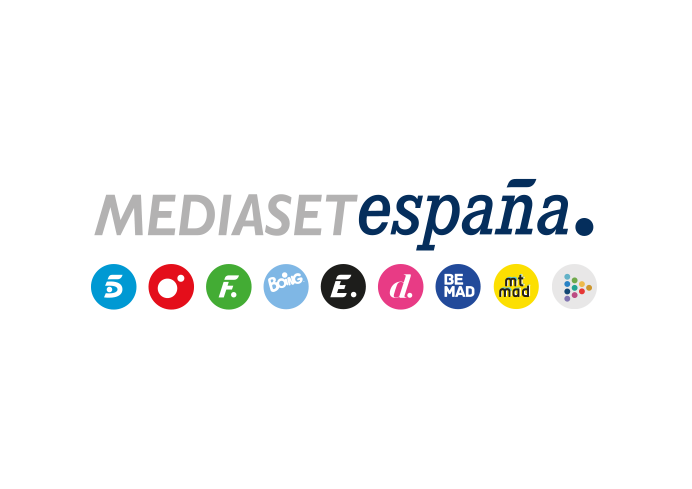 Madrid, 25 de julio de 2023Publiespaña lanza Mediaset Cross, producto crossmedia con segmentación data exclusiva para las marcas y con Shiseido como primer anunciante del sector beautyEste nuevo desarrollo tecnológico de la filial de Mediaset España incrementa el valor de los impactos publicitarios planificados en TV Lineal No Conectada, TV Conectada, soportes digitales y redes sociales, dirigiéndolos a audiencias targetizadas más allá de los tradicionales perfiles sociodemográficos.Para ello, utiliza la pionera metodología Data Planner de Publiespaña, que introduce segmentación data e inteligencia artificial en campañas de TV Lineal No Conectada para lograr una planificación aún más eficiente y optimizada para las marcas.El exclusivo segmento beauty de Mediaset Cross, con el que Shiseido ha planificado la campaña de su producto Vital de la mano de la agencia iProspect, combina interés, poder adquisitivo e intención de compra.Publiespaña continúa avanzando en su estrategia de desarrollo de productos tecnológicos e innovadores que garanticen la máxima eficiencia y optimización en la planificación de las campañas de sus clientes, con el lanzamiento de Mediaset Cross. Este nuevo producto crossmedia permite la planificación en todos los soportes de Mediaset España -TV Lineal No Conectada, TV Conectada, entorno digital y redes sociales- en base a segmentos exclusivos creados ad hoc para las marcas de cada sector más allá de los targets genéricos sociodemográficos.Mediaset Cross ha sido creado con la aplicación de la data propia de Publiespaña y de técnicas de inteligencia artificial e incrementa el valor de los impactos publicitarios con una planificación aún más eficiente y optimizada.Shiseido, con la campaña de continuidad de su producto Vital planificada por la agencia iProspect, ha inaugurado el primer segmento exclusivo beauty de Mediaset Cross, que combina interés, poder adquisitivo e intención de compra.Con la pionera metodología Data PlannerEl nuevo Mediaset Cross incorpora la metodología pionera de Publiespaña Data Planner, que introduce segmentación data e inteligencia artificial en las campañas de TV Lineal No Conectada, lo que permite optimizar las planificaciones en el medio TV. Para ello, utiliza el dato censal de los dispositivos conectados, que permiten conocer en detalle y con un grado muy alto de fiabilidad el comportamiento en cuanto a consumo de sus usuarios; su propio grafo de audiencias, que permite identificar hogares conectados y construir audiencias 360º; y técnicas de machine learning, que aportan al modelo un mayor rendimiento y capacidad predictiva.Con el objetivo de complementar la data de Mediaset España en la creación de segmentos de audiencia sectoriales altamente efectivos, Publiespaña ha puesto en marcha una colaboración estratégica con Deyde DataCentric, empresa líder en soluciones de gestión y enriquecimiento de datos. Fruto de esta alianza, Publiespaña ha generado para Shiseido un segmento que incorpora, además, a usuarios con un alto gasto en producto de cosmética y belleza y a los que han visitado establecimientos relacionados con productos de belleza en los últimos 90 días.